Western Regional Partnership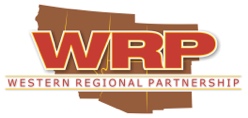 January 2020 UpdatesWRP sends out monthly updates on agency efforts relevant to the WRP Mission.  This includes publicly available information from WRP Partners and agency news releases, etc. to assist to create greater awareness of current WRP Partner actions.  If you have any updates you would like to share, please email that information to amyduffy@westernregionalpartnership.org.   In this edition of WRP Monthly updates:WRP UpdatesUpcoming WRP Activities (please contact amyduffy@westernregionalpartnership.org for more information):* WRP Committee calls will provide an overview of results from the 2020 WRP survey as well as announce the deep-dive issues for this year (based on analysis of survey results).THANK YOU!Thank you to all who provided your input to the 2020 WRP survey.  This survey is the first phase in support of the 2019-2020 priority focused on “Building Resilience in the West for America’s Defense, Energy, Environment and Infrastructure through Enhanced Collaboration among Federal, State and Tribal Entities.”  This survey helps scope the deep-dive/focused actions over the next WRP year.EnergyFederal Updates DOI - BLMBLM approves US Gypsum Mine Expansion and Modernization ProjectBLM releases Haiwee Geothermal Leasing Area Project Final Environmental AnalysisBLM approves Desert Quartzite Solar Project in Riverside CountyBLM seeks public input on the proposed Lithium Nevada Corporation Thacker Pass Project85 FR 4338 - Notice of Availability of the Final Environmental Impact Statement for the Haiwee Geothermal Leasing Area, California, and the Proposed Amendment to the California Desert Conservation Area PlanDOI -BOEMBureau of Ocean and Energy Management (BOEM) is hosting a webinar series about scientific research offshore California, Oregon, and Washington that will inform decisions about the planning, leasing, and development of ocean renewable energy. For more information about the webinar series, click here.March 11: Overview of BOEM-funded Research: Fish and Fisheries on the West CoastMay 13: Overview of BOEM-funded Research about Marine Mammals on the West CoastDOENatural gas-fired generation to cool in 2020 as the pace for renewables picks up, EIA saysEnergy Information Administration's Short-Term Outlook Forecasts Continued American Energy GrowthThe EIA’s findings, part of its Annual Energy Outlook released Wednesday, demonstrate that the trends that have helped the U.S. lead the world in emissions reductions over the last decade — chiefly, gas displacing coal in the electricity sector — cannot be counted on to achieve the level of emissions reductions across the economy that scientists say are necessary.EIA forecasts declines in both oil and natural gas prices in 2020Wind and Solar Set for Electric 2020: Most new power generating capacity in 2020 will come from wind and solar, the Energy Information Administration projected.Declining Renewable Costs Drive Focus on Energy StorageFERCInterconnection to the Electric Grid: A Brief History on Policy/Regulation and FERC UpdateState UpdatesAZ:     Arizona Public Service announced Wednesday it would aim to provide 100% zero-carbon power by 2050 and get out of coal entirely by 2031, seven years earlier than previously planned.CA:Former State Senate President Pro Tem Shares How California Has Been At the Cutting Edge in Clean Energy PolicySupporting California's Renewable Energy GoalsThe 8-year project to dismantle the San Onofre nuclear plant is about to beginCO:     Gov. Polis Announces PUC appointmentNM:    Governor issues statement on Supreme Court decision regarding application of the Energy Transition ActNV:Information on Nevada's Electric Highway, including current and future charging station locations, please see: energy.nv.gov/Programs/Nevada_Electric_Highway/ Transportation electrification in NevadaTribal UpdatesNez-Lizer commend New Mexico Supreme Court’s ruling on applicability of Energy Transition ActNez-Lizer urge federal EPA to prioritize Navajo contractors in uranium mine clean-up effortsHáyoolkáál Work Group announces partnership with SRP to develop up to 200-megawatts in solar energy on the Navajo NationHáyoolkáál Work Group reports on energy development initiatives to the Resources and Development CommitteeDOE Office of Indian Energy Policy and Programs is pleased to sponsor the 2020 Tribal Energy Webinar Series with the theme of “How to…” Intended for tribal leaders, tribal staff, and others interested in energy development in Indian Country, the monthly webinars will focus on how to accomplish specific tasks related to energy development on tribal lands. Ten webinars will be offered at no cost, with most webinars scheduled at 11 a.m. Mountain Time (MT) on the last Wednesday of each month, beginning in February and concluding in December. The 2020 series will begin with Energy Efficiency Basics on February 26, from 11 a.m. to 1 p.m. MT. Register now and learn more about the 2020 webinar series.Meetings roundup: Navajo Nation Council to decide funding for electricity projectMassive Battery Proposed Near Retired Navajo Coal Plant, Reports Daybreak PowerDOE announced up to $15 million in new funding to deploy energy infrastructure on tribal lands. This funding through the Office of Indian Energy will support Indian Tribes, including Alaska Native Regional Corporations and Village Corporations, Intertribal Organizations, and Tribal Energy Development Organizations, interested in developing their vast energy resources. Applications are due Feb. 6, 2020. Learn more and apply. An informational webinar was held Dec. 10, 2019, to provide more information; View the presentation slides and video.Indian Energy Champion: Bernadette Cuthair, Director of Planning & Development for Ute Mountain Ute Tribe, talks about her role in the Tribe’s 1-megawatt community solar project and her vision for the future. Read more on our blog.At the 2019 Office of Indian Energy Program Review held Nov. 18–21 in Denver, Colorado, Indian tribes from across the country reported on how they are using Office of Indian Energy grant funding to advance their energy development. Download the presentations to learn about recent successes, lessons learned, and benefits from these tribal energy projects. RegionalJanuary 16 NWCC webinar recording and presentations: New Research on Wildlife Monitoring at Offshore Wind Energy Facilities Supported by the U.S. Department of Energy, are now available.Tri-State clean energy plan includes 1 GW of utility-scale solar, more local co-op projectsAging grid challenged by shift to renewable and natural gas generation, ScottMadden saysPG&E nuclear plant closure would cause electric bills to riseTri-State, facing economic, political pressures, moves to close its last two coal-fired plantsThe recording and presentation slides from the NWCC webinar Wind 101: An Introduction to Wind Energy Siting and Development are available. Presenter Michael Speerschneider gave background on wind project siting and development and discussed opportunities and constraints for wind energy from the perspective of permitting, engineering, and economics, as well as the application of the U.S. Fish and Wildlife Service Land-Based Wind Energy Guidelines.Natural ResourcesFederal UpdatesWaters of the United States - Overview of The Navigable Waters Protection Rule (Jan 23, 2020)EPA and Army Deliver on President Trump's Promise to Issue the Navigable Waters Protection Rule - A New Definition of WOTUSCEQ Issues Proposed Rule to Modernize its NEPA RegulationsThe Trump administration unveiled long-awaited proposed reforms to the National Environmental Policy Act. Additional information on NEPA modernization can be found HERE.DOIWhat They Are Saying: CEQ Issues Proposed Rule to Modernize its NEPA RegulationsInterior on the world stage for conservationHow Interior is Increasing Access to Public LandsDOI-BLMPublic is invited to a discussion about invasive plants and how to help address the problemBLM seeks public’s help in increasing access to public landsBLM Takes Steps to Improve Grazing Regulations on Public LandsInvitation to Provide Input on BLM OHV Grant ProposalsBLM California Issues Memorandum to Expedite Wildfire Risk Reduction Work on Power Line ROWs on Public Lands.  Summary from the Sierra Sun-Times. BLM CA Memorandum DOI-BuREC Reclamation extends comment period on alternatives to reduce salinity and improve water quality in the Colorado RiverDOI-USFWSService Solicits Public Input on Proposed Rule and Environmental Impact Statement for Migratory Bird Treaty ActMarine Mammal Protection Act; Stock Assessment Report for the Southern Sea Otter in CaliforniaEndangered and Threatened Wildlife and Plants; Initiation of 5-Year Status Reviews of 66 Species in California and NevadaEndangered and Threatened Wildlife and Plants; Draft Recovery Plan for the Rusty Patched Bumble BeeService Proposes Federal Protections for California Population of One of North America’s Rarest MammalsSan Diego Butterfly Proposed for Protection under the Endangered Species ActInterior Increases Transparency on Refuge Wetland Easements: Modernizes Mapping of Older Easements, Clarifies Appeal ProcessDOI-NPS: National Parks: Aging Roads Pose Growing ChallengeUSDAThe ecology, history, ecohydrology, and management of pinyon and juniper woodlands in the Great Basin and Northern Colorado Plateau of the western United StatesUSDA Extends Deadline for Input on Agricultural Conservation Easement Program RuleThe Fire Year: We All Have Roles to Play. What are you doing to help? A short blog post from USDA Forest Service Fire Aviation and Management about the increasing reality of the year-round fire season, with a shout out to the All Hands All Lands commitment to Cohesive Strategy.Natural Resources Conservation Service (NRCS) seeks public comments on its interim rule for the Agricultural Conservation Easement Program (ACEP), USDA’s premier conservation easement program that helps landowners protect working agricultural lands and wetlands. The rule – now available on the Federal Register – takes effect upon publication and includes changes to the program prescribed by the 2018 Farm Bill.State Updates AZ:Brief: One Year Later: Arizona’s Drought Contingency PlanThe U.S. Environmental Protection Agency (EPA) and the Department of the Army (Army) announced a new definition for the Waters of the United States (WOTUS) in the Navigable Waters Protection Rule on Jan. 23, 2020. The new definition narrows protection under the Clean Water Act for some Arizona waterways, including stretches of drainages and ephemerals, which only run during or immediately following precipitation events. The State supports the narrower definition, but recognizes a ‘local control approach’ at the state level will be needed to protect Arizona’s important and precious water resources. ADEQ is actively working with stakeholders and policy makers to develop an outline for a Waters of Arizona program. For information, including upcoming stakeholder meetings, please visit http://azdeq.gov/woaz. CO:  In Colorado: Utilities, Forest Service agreement adds $15 million for mitigation and restoration projectsNM: Invading pests down in some New Mexico forests, surging in others2019 New Mexico Wildfires -Working Together for ResilienceNV: Nevada Division of Forestry accepting pre-proposals for landscape, fire assistance grant programsUT:  U.S. Highway 89 Kanab- Paunsaugunt Wildlife Crossing and Existing Structures Research. - constructed in 2012-2013 to help reduce mule deer- vehicle collisions and provide connectivity for the Paunsaugunt Mule Deer herds and other wildlife in their north- south movements across the highway. The US 89 Kanab-Paunsaugunt project is one of the most successful mule deer mitigation projects in all of North America.Tribal UpdatesNative American Fish and Wildlife Society Commits to Protecting Wildlife Corridors with Landmark ResolutionPlease join us May 11-15, 2020 for the 21st National Tribal Preservation Conference, hosted by the Coushatta Tribe of Louisiana. Visit nathpo.org for your one-stop shop for information you'll need. Complete the Registration Form and return before April 24, 2020 for early bird rate. BIA Tribal Resilience 2020 Notice of Funding through the Tribal Resilience Program for tribal activities that support tribal adaptation and resilience planning, ocean and coastal management planning, and relocation, managed retreat, or protect-in-place planning and design activities for coastal and riverine communities. The Program aims to support Tribal Nations that need adaptation planning support and decision-making information to prepare for extreme events and harmful environmental trends that impact tribal treaty and trust resources, economies, infrastructure, and human health and welfare. Learn more >Applications for fiscal year (FY) 2020 Tribal Historic Preservation Office (THPO), Historic Preservation Fund (HPF) apportionment funding are now being accepted on Grants.gov. Applications must be submitted by April 30, 2020. There are numerous requirements and forms that, along with full instructions, are found on NPS’ THPO Grants page. If you have questions, please contact your National Park Service Grants Manager:  Tribes A-N contact Ginger Carter at ginger_carter@nps.gov;Tribes O-Z contact Madeline Konz at madeline_konz@nps.govRegional UpdatesWestFAST Newsletter (January 2020)Western Governors applaud the Trump Administration's recent decision to withdraw its proposed Water Supply Rule. Read WGA's outreach Arizona Land and Water Trust recently partnered with owners of the Babacomari Ranch to permanently protect 2,488 acres of the historic cattle ranch. Read more about this project in our press release.Can Ecological Screening Preserve Native Ecosystems?Evaluating the Suitability of Roadway Corridors for Use by Monarch ButterfliesWildlife-Friendly Solar Energy in the Mojave Desert2020 CCAST synthesis: Non-native aquatic species in the SouthwestMilitary Readiness, Homeland Security, Disaster Preparedness and AviationMilitary ReadinessDoD Vice Chairman Looks to Ensure DOD Remains CompetitiveEsper: 2021 Budget Will Focus on Innovation ‘Ecosystem’Eaglen: Esper Memos Reveal Defense Secretary as ‘Ambitious Reformer’Esper Is Attempting the Biggest Defense Reform in a Generation Space Force Wants Personnel from Other Services2019 Was a Good Year for the F-35Vandenberg Unit Is First to Get New Space-Age NameREPI2020 Sustaining Military Readiness (SMR) Conference will take place on August 11-13, 2020 in San Antonio, Texas at the Grand Hyatt Hotel and is free for all attendees.  The 2020 SMR Conference will provide a forum for the DoD and its partners to discuss opportunities to advance the 2018 National Defense Strategy through partnerships and planning. Visit https://www.smrconference.org/ to sign up for the SMR Conference listserv and learn more about this exciting opportunity!  Registration information will be coming soon.Upcoming Event: Association of Defense Communities' Installation Innovation Forum: This year, ADC's Installation Innovation Forum 2020 will be held in San Antonio, Texas on February 10-12.  Join us for the REPI Session on Monday, February 10 at 2:05 PM CT to learn about how Naval Submarine Base Kings Bay is building resilience.  More info: [https://installationinnovation.org/] Compatible Lands Foundation Hosted REPI Stakeholder Workshop: On February 19 and 20, 2020, the Compatible Lands Foundation (CLF) is hosting a REPI Stakeholders Workshop for an in-depth look at the Department of Defense's REPI program.  The workshop will provide REPI stakeholders an opportunity to provide direct feedback to the Office of the Secretary of Defense and the military Services on how REPI implementation can be enhanced or improved.  Join congressional leadership, land trust professionals and senior leadership from each of the military services, as well as industry experts and representatives from other federal agencies, for this two-day event.  For additional information [https://www.repiworkshop.org].REPI Webinar: How To Introduce Local Businesses Into Your REPI Partnership: On January 15, Todd Holman, Mississippi Headwaters Program Director of The Nature Conservancy, Sarah Zablocki-Axling, Development Manager for Jefferson Land Trust, and Derek Halberg, Executive Director of the Tar River Land Conservancy outlined how unconventional partners, specifically local businesses, can layer additional benefits on to your REPI project by bolstering local economic productivity. Webinar recording: https://www.repi.mil/Resources/Webinars/ USAF F-35A Lightning II standup complete at Hill AFB’s 388th, 419th Fighter WingsHill AFB aims to improve vehicle ops training with state-of-the-art simulatorMiller Becomes Principal Deputy Assistant Secretary for Air Force InstallationsHill Air Force Base executes the mother of all elephant walks with 52 F-35sThe US Air Force finally has a Space Force, and now some of its bases could be getting new namesElephant walk at Utah Air Force Base showcases 52 F-35s launching in a rowArmy New vertical lift capabilities take flight during demoCSA: Strength, innovation essential to National Defense StrategyWSMR chief of staff says farewell to teammates and friendsATEC leadership plans ‘extremely vital’ ongoing modernization of Army testing and evaluation at White Sands Missile RangeToday's Army Is More Than Tanks, Bradleys, Army Secretary SaysArmy general to lead new Pentagon unit to counter drone strikes on the battlefieldArmy secretary: Harder decisions to come in budgets beyond FY21Sec. McCarthy Says ‘Harder Choices’ Are Coming in Future BudgetsNavy	Surface Navy Leaders Focus on Readiness, Need to Build Future FleetNavy May Try to Drop Number of Aircraft CarriersBreaking down the Navy’s plans for unmanned ships | Defense News Weekly ExtraWhat to Look for At IIF20: 4 Questions for Lucian NiemeyerNavy review backs planned expansion of Nevada bombing range The US Navy’s top officer says he’ll trade growing the fleet for readinessNavy Leaders: ‘We Need More Money’Here’s 5 things you should know about the US Navy’s plans for big autonomous missile boatsThe acting secretary of the Navy makes the case for a bigger budgetThe U.S. Navy has prepared a Final Environmental Impact Statement (EIS) to assess the potential environmental impacts of the proposed modernization of the Fallon Range Training Complex, located in northern Nevada. The Final EIS is now available for the public to view. For more information: www.FRTCModernization.com.Estimated $380 billion needed to maintain Navy, Marine Corps aviation fleet in the futureVideo: The Navy's newest fleet is ready to go | Defense News Minute, Jan. 2, 2020USMC Marines Start Building Frontline F-35C Force Getting back to basics for the Marine Corps | Defense News Weekly ExtraFirst Marine Corps F-35C hits the fleet in CaliforniaNew in 2020: More gigantic exercises for the Marine CorpsFleet Marine Force' is back as commandant pushes return to naval rootsHomeland Security/Disaster PreparednessMore States Invest in Natural Disaster MitigationAs States Prepare for Disasters, They Acknowledge Things Will Get WorseFEMA Seeks Comments on Draft Policy About Building Code and Floodplain Management Administration and Enforcement: https://www.fema.gov/media-library/assets/documents/185634A National Terrorism Advisory System (NTAS) Bulletin has been issued by the Acting Secretary of Homeland Security. This bulletin is effective immediately.Acting Secretary Wolf's Prepared Remarks to the Homeland Security Experts GroupCyberCongressional commission wants more cyberwarriors for the militaryNew ways Homeland Security wants to attack cyber breach reportingGovernment Makes Strides Sharing Cyber Threat Information WildfiresNational Park Service Announces Fiscal Year 2019 Accomplishments to Reduce Wildfire RisksAssistant Secretary Sweeney Announces BIA’s Year of Firsts: Marking the Wildland Fire Management Program’s ProgressFriday Flash: Modeling long-term effects of fuel treatments on fuel loads and fire regimesBetween wildfires, land in the US West has short 10- to 15-year reprieveFighting Wildfire With Fire: New Study Looks at Barriers to 'Prescribed' Burns Interior Reduces Wildfire Risks on More Than 1.4 Million Acres of Federal Land in 2019AviationColorado Airport to be home to regional firefighting baseAn Inside Look at How the State Supports Its Airports.  Successful airports tend to operate at peak efficiency when they partner well with the state agency that supports them. This is especially true in Colorado, where the Colorado Department of Transportation Division of Aeronautics offers several programs to help member airports prosper.  Airport ImprovementFAAFAA has issued a Finding of No Significant Impact/Record of Decision for the Denver Metroplex project. The Finding of No Significant Impact/ Record of Decision, as well as the Final Environmental Assessment, are available on the Denver Metroplex website. The Denver Metroplex website includes Google Earth features that enable people to view current and projected flight paths associated with the project.US OIG: Can the FAA meet the NextGen requirements?Latest FAA Safety Briefing Says Know Your AircraftUAV/DronesFlying-car prototypes include street-capable vehiclesFAA official emphasizes incremental urban air innovationSecretary Bernhardt Signs Order Grounding Interior's Drone Fleet for Non-Emergency OperationsGovernment drones grounded due to cybersecurity concernsInterior Department grounds drone fleet amid concerns of Chinese spyingFAA doesn’t have a plan for drone dataTRB Webinar: Why surface transportation agencies use dronesFeds moving to ground foreign dronesEAA warns of detrimental impact of proposed drone ID rule on model — and manned — aviationFAA Isn't Using the Troves of Data It's Collecting on Drone Integration When both sides have drones, how do you know which ones to kill?Drone Deliveries Begin a Slow TakeoffFAA gets early earful on drone IDUnmanned Aircraft Systems:  FAA Could Better Leverage Test Site Program to Advance Drone Integration GAO-20-97, January 9GAO Says FAA should Prepare for UAS Cost RecoveryNew California Privacy Law Could Change Everything for Drone Operators in the U.S.Reported Colo. drone sightings under investigation by FAAAirspaceNPS Hires New Regional Aviation ManagerSpectrumNew: Governor Ducey Announces Major New Investments In Rural BroadbandWhy Preserving the 5.9 GHz Wireless Spectrum for Transportation is CriticalFCC Approves $20 Billion Rural Broadband Funding Plan House T&I Critical of FCC's Proposed 5.9 GHz RulemakingDARPA Program Aims to Protect Wideband Digital Radios from Interference and Jamming The Role of 5G in Government  USDOT Stresses Need to Reserve 5.9 GHz Channel at TRB5G Tests Coming by March, DOD SaysITS America Criticizes FCC's 5.9 GHz Spectrum ProposalWinning the Invisible War: Gaining an Enduring Advantage in the EMS In the case of United Keetoowah et al vs. Federal Communications Commission (FCC), appealing FCC's Second Report and Order from March 2018, the DC Circuit Court of Appeals handed down a partial defeat for the FCC and a partial victory for tribes and localities. The court ruled that the FCC did not justify its deregulation of small cell site reviews and vacated that part of the order. NATHPO joined a number of advocacy and environmental groups challenging the order, which was aimed at expediting the national rollout of 5G infrastructure by exempting small-cell fixtures from certain federal reviews and tribal consultation, flouting the National Environmental Policy and National Historic Preservation Acts. Read the full decision hereGIS InformationBetter Access to Planning Data with RePlan ToolThe State and Local Planning for Energy (SLOPE) Platform Beta integrates dozens of distinct sources of energy efficiency, renewable energy, and sustainable transportation data and analyses to enable more data-driven state and local decision making. These data include offshore wind at the state level and land-based wind at the state and county levels. For more information, please contact slope@nrel.gov MiscellaneousTribal:Nez-Lizer focus on water, electricity, and road infrastructure for Navajo Utah communitiesDOI:Bernhardt signs order keeping Pendley as acting BLM chief BLM California Welcomes Karen MouritsenInfrastructure/Transportation:Rail Safety in NevadaNevada to Add EV Charging Network Across Frequented HighwayThe Economic Benefits of Improved Infrastructure PermittingModernizing the Infrastructure Permitting ProcessUSDOT Soliciting Feedback on Autonomous Vehicle ChallengeFourth Guidance Update for Automated Vehicles ReleasedTrump Administration Moves Forward with NEPA Modernization RuleElectric Cars Will Challenge State Power GridsElectric Vehicle Charging Access Varies WidelyHere Come the Electrics. Could E-Bikes Be the Electric Revolution Cities Need? USDOT Seeking Insight for National Freight Strategic PlanFHWA Seeking Next Round of ‘Every Day Counts’ SubmissionsNavajo Nation officials say $8B needed for transportation repairsUSDOT Seeks Information on National Freight Strategic PlanGot an Electric Car? Great! Where Do You Plug It In?States: AZ:New: Arizona’s Booming Job Growth Ranks Second In The NationMedia Advisory: Statewide Public Budget BriefingsGovernor Ducey Delivers 2020 State of the State AddressAZ 2020 State of the State address HERE.CA: Governor Newsom Proposes 2020-21 State BudgetCO: Gov. Polis Delivers 2020 State of the State AddressNM:Gov. Lujan Grisham issues second State of the State addressGov. Lujan Grisham releases FY 2021 executive budgetUT:Gov Herbert 2020 State of the State AddressGovernor Gary Herbert presents FY2021 budget recommendationsWGA:The Western Governors' Association invites you to attend the Reimagining the Rural West Oregon Workshop, which will include a keynote by Gov. Kate Brown. The workshop will be held March 19-20 in The Dalles, Ore. The agenda will be updated with additional details and speakers in the coming weeks. Register here.WGA Executive Director Jim Ogsbury, reflecting on an eventful 2019, shares the Western Governors' top achievements over the past year.  Read the full Executive Director's Notebook entry here. DateTime (Pacific)ActivityFebruary 2810-11:30 am WRP Tribal Engagement Temporary Working GroupMarch 1910-11:00 amWRP SC Call with Committee Co-Chairs and GIS LiaisonsMarch 241-2:00 pmWRP Natural Resources Committee Working call*March 2710-11:30 amWRP Tribal Engagement Temporary Working GroupMarch 301-2:00 pmWRP Energy Committee Working call*March 3111 – 12 noonWRP Military Readiness, Homeland Security, Disaster Preparedness and Aviation Committee Working call*